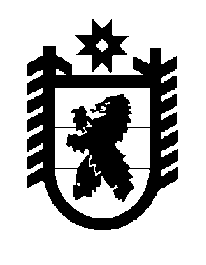 Российская Федерация Республика Карелия    ПРАВИТЕЛЬСТВО РЕСПУБЛИКИ КАРЕЛИЯПОСТАНОВЛЕНИЕот  1 декабря 2015 года № 383-Пг. Петрозаводск О разграничении имущества, находящегося в муниципальной собственности Пудожскогомуниципального районаВ соответствии с Законом Республики Карелия от 3 июля 2008 года № 1212-ЗРК «О реализации части 111 статьи 154 Федерального закона 
от 22 августа 2004 года № 122-ФЗ «О внесении изменений в законодательные акты Российской Федерации и признании утратившими силу некоторых законодательных актов Российской Федерации в связи с принятием федеральных законов  «О внесении изменений и дополнений в Федеральный закон «Об общих принципах организации законодательных (представительных) и исполнительных органов государственной власти субъектов Российской Федерации» и «Об общих принципах организации местного самоуправления в Российской Федерации» Правительство Республики Карелия п о с т а н о в л я е т:1. Утвердить перечень имущества, находящегося в муниципальной собственности Пудожского муниципального района, передаваемого в муниципальную собственность Пудожского городского поселения, согласно приложению.2. Право собственности на передаваемое имущество возникает у Пудожского городского поселения со дня вступления в силу настоящего постановления.             ГлаваРеспублики  Карелия                                                               А.П. ХудилайненПереченьимущества, находящегося в муниципальной собственности Пудожского муниципального района, передаваемого в муниципальную собственность Пудожского городского поселения______________Приложение к постановлению Правительства Республики Карелия                от  1 декабря 2015 года № 383-П№п/пНаименованиеимуществаАдрес местонахожденияимуществаИндивидуализирующиехарактеристики имуществаАвтомобиль ГАЗ 322131г. Пудож2004 год выпуска, № двигателя 40630А-43100548, № шасси (рама отсутствует), № кузова 32210040119255, балансовая стоимость 310000 руб.Автомобиль ПАЗ 32053г. Пудож2009 год выпуска, № двигателя 523400 91007194, № шасси (рама отсутствует), № кузова Х1М32050090004522, балансовая стоимость                    843000 руб.Автомобиль ПАЗ 423470 г. Пудож2009 год выпуска, № двигателя Д245.9Е3 470027, № шасси (рама отсутствует), № кузова Х1М4234КV90000344, балансовая стоимость              1362583 руб.